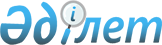 О внесении изменения в приказ Министра сельского хозяйства Республики Казахстан от 7 октября 2015 года № 18-02/896 "Об утверждении Правил проведения тендеров по предоставлению лесных ресурсов на участках государственного лесного фонда в долгосрочное лесопользование"Приказ Министра экологии, геологии и природных ресурсов Республики Казахстан от 20 октября 2021 года № 414. Зарегистрирован в Министерстве юстиции Республики Казахстан 21 октября 2021 года № 24839
      ПРИКАЗЫВАЮ:
      1. Внести в приказ Министра сельского хозяйства Республики Казахстан от 7 октября 2015 года № 18-02/896 "Об утверждении Правил проведения тендеров по предоставлению лесных ресурсов на участках государственного лесного фонда в долгосрочное лесопользование" (зарегистрирован в Реестре государственной регистрации нормативных правовых актов под № 12247,) следующее изменение:
      Правила проведения тендеров по предоставлению лесных ресурсов на участках государственного лесного фонда в долгосрочное лесопользование, утвержденные указанным приказом, изложить в новой редакции согласно приложению к настоящему приказу;
      2. Комитету лесного хозяйства и животного мира Министерства экологии, геологии и природных ресурсов Республики Казахстан в установленном законодательством порядке обеспечить:
      1) государственную регистрацию настоящего приказа в Министерстве юстиции Республики Казахстан;
      2) размещение настоящего приказа на интернет-ресурсе Министерства экологии, геологии и природных ресурсов Республики Казахстан после его официального опубликования;
      3) в течение десяти рабочих дней после государственной регистрации настоящего приказа представление в Департамент юридической службы Министерства экологии, геологии и природных ресурсов Республики Казахстан сведений об исполнении мероприятий, предусмотренных подпунктами 1) и 2) настоящего пункта.
      3. Контроль за исполнением настоящего приказа возложить на курирующего вице-министра экологии, геологии и природных ресурсов Республики Казахстан.
      4. Настоящий приказ вводится в действие по истечении десяти календарного дня после дня его первого официального опубликования.
      "СОГЛАСОВАН"
Министерство финансов
Республики Казахстан
      "СОГЛАСОВАН"
Министерство национальной экономики
Республики Казахстан
      "СОГЛАСОВАН"
Министерство цифрового развития,
инноваций и аэрокосмической промышленности
Республики Казахстан Правила проведения тендеров по предоставлению лесных ресурсов на участках государственного лесного фонда в долгосрочное лесопользование Глава 1. Общие положения
      1. Настоящие Правила проведения тендеров по предоставлению лесных ресурсов на участках государственного лесного фонда в долгосрочное лесопользование (далее – Правила) разработаны в соответствии со статьей 35 Лесного кодекса Республики Казахстан (далее – Кодекс) и определяют порядок проведения тендеров по предоставлению лесных ресурсов на участках государственного лесного фонда в долгосрочное лесопользование (далее - тендеры).
      2. В настоящих Правилах используются следующие основные понятия:
      1) текущая цена – цена предмета тендера, складывающаяся в ходе второго этапа тендера;
      2) аукционный зал – раздел веб-портала, обеспечивающий возможность ввода, хранения и обработки информации, необходимой для проведения второго этапа тендера;
      3) территориальные подразделения – территориальные подразделения ведомства уполномоченного органа;
      4) начальная цена – цена, определяемая и устанавливаемая организатором тендера в соответствии с пунктом 4 настоящих Правил;
      5) стартовая цена – цена, предложенная потенциальным поставщиком до проведения аукциона, прилагаемая к заявке на участие в аукционе;
      6) геоинформационный сервис – сервис автоматизированной информационной системы, предназначенный для размещения информации в графическом и текстовом виде на электронной карте по проведенным лесоустройству и (или) межхозяйственному охотоустройству;
      7) победитель – участник тендера, предложивший наиболее высокую цену за предмет тендера;
      8) гарантийный взнос – денежная сумма, вносимая участником для участия в тендере;
      9) участник – физическое или юридическое лицо, зарегистрированное в установленном порядке для участия в тендере и представившее заявку через веб-портал реестра;
      10) лесовладельцы – государственные организации, которым участки государственного лесного фонда предоставлены на праве постоянного землепользования, а также физические и негосударственные юридические лица, в чьей собственности находятся участки частного лесного фонда в соответствии с настоящим Кодексом;
      11) лесные ресурсы – запас древесины, живицы и древесных соков, второстепенных древесных ресурсов, дикорастущих плодов, орехов, грибов, ягод, лекарственных растений и технического сырья, иных продуктов растительного и животного происхождения, находящихся, накапливаемых и добываемых в лесном фонде;
      12) объект – участок государственного лесного фонда;
      13) электронный паспорт объекта (далее – электронный паспорт) – электронный документ, включающий полную информацию об объекте;
      14) лесопользователь – физическое или юридическое лицо, которому предоставлено право временного лесопользования в порядке, установленном Кодексом;
      15) тендер – форма торгов, направленная на предоставление победителю тендера права долгосрочного лесопользования на участках государственного лесного фонда, при которой главным критерием определения победителя является предлагаемая участниками цена;
      16) предмет тендера – право долгосрочного лесопользования на участке государственного лесного фонда;
      17) номер участника тендера – уникальный номер, присваиваемый веб-порталом участнику для участия в тендере при наличии электронной цифровой подписи, выданной национальным удостоверяющим центром Республики Казахстан;
      18) организатор тендера (далее – организатор) – территориальные подразделения или местный исполнительный орган области, осуществляющие организационные мероприятия по подготовке и проведению тендера и взаимодействующие с единым оператором в соответствии с законодательством о государственных закупках;
      19) окончательная цена – цена предмета тендера, установленная в результате завершения второго этапа тендера;
      20) веб-портал реестра государственного имущества (далее – веб-портал) – интернет-ресурс, размещенный в сети Интернет по адресу www.gosreestr.kz, предоставляющий единую точку доступа к данным реестра;
      21) договор – двухстороннее соглашение на долгосрочное лесопользования на участках государственного лесного фонда, заключаемое в электронном виде на веб-портале между местным исполнительным органом области и победителем по итогам тендера;
      22) электронный документ – документ, в котором информация представлена в электронно-цифровой форме и удостоверена посредством электронной цифровой подписи;
      23) электронная цифровая подпись (далее – ЭЦП) – набор электронных цифровых символов, созданный средствами электронной цифровой подписи и подтверждающий достоверность электронного документа, его принадлежность и неизменность содержания.
      3. При передачи лесных ресурсов в долгосрочное лесопользование на участках государственного лесного фонда осуществляются виды лесопользования, предусмотренные пунктом 1-2 статьи 31 Кодекса.
      4. Начальная цена на долгосрочное лесопользование на участке государственного лесного фонда определяется по следующей формуле:
      N= T*V, где:
      N – начальная цена на долгосрочное лесопользование на участке государственного лесного фонда;
      Т – экономическая оценка за 1 га участка из ежегодного государственного лесного кадастра;
      V – площадь, предоставляемая в долгосрочное лесопользование. Глава 2. Порядок проведения тендеров по предоставлению лесных ресурсов на участках государственного лесного фонда в долгосрочное лесопользование
      5. Государственный лесовладелец:
      1) формирует или актуализирует электронный паспорт объекта тендера;
      2) уведомляет организатора о завершении формирования электронных паспортов объектов тендера;
      3) до проведения тендера знакомит участников с участками.
      6. Электронные паспорта подготавливаются лесовладельцем в соответствии с материалами лесоустройства, разработанные на основании Инструкции проведения лесоустройства, утвержденных приказом Министра сельского хозяйства Республики Казахстан от 9 ноября 2012 года № 17-02/566 (зарегистрирован в Реестре государственной регистрации нормативных правовых актов № 8181) (далее – материалы лесоустройства) и с учетом информации о потребностях рынка лесных ресурсов.
      Формирование электронных паспортов на отдельные виды лесопользования осуществляется с учетом следующих особенностей:
      1) при передачи объекта тендера для заготовки древесины лесопользователю передаются древесные ресурсы на участке площадью, позволяющей обеспечить непрерывное и неистощительное пользование древесными ресурсами в соответствии с материалами лесоустройства, но не превышающей площади лесничества.
      Предоставление лесных ресурсов в долгосрочное лесопользование осуществляется гласно с учетом интересов населения, проживающего на данной территории;
      2) предоставление участков под объекты строительства на землях государственного лесного фонда осуществляется в соответствии с пунктом 5 Правил предоставления лесопользователям участков под объекты строительства на землях государственного лесного фонда, где лесные ресурсы предоставлены в долгосрочное лесопользование для оздоровительных, рекреационных, историко-культурных, туристских и спортивных целей, нужд охотничьего хозяйства, побочного лесного пользования, утвержденных приказом Министра сельского хозяйства Республики Казахстан от 26 января 2015 года № 18-02/39 (зарегистрирован в Реестре государственной регистрации нормативных правовых актов № 10751).
      7. Электронный паспорт включает следующие информации:
      1) абрис участка, размещенный на электронной карте, выполненный по материалам лесных карт, включающий сеть лесных выделов и кварталов, просеки и дорожную сеть, обозначение смежных землепользований и необходимую картографическую информацию для потенциального лесопользователя;
      2) уникальный идентификационный номер участка;
      3) описание участка с перечнем лесных выделов и кварталов с указанием площади и необходимых таксационных данных;
      4) ресурсные данные по каждому виду лесопользования;
      5) разрешенные объемы ежегодного лесопользования по каждому виду лесопользования, в пределах действующего ревизионного периода;
      6) размеры плат по каждому виду лесопользования, установленные в соответствии со статьей 587 Кодекса Республики Казахстан "О налогах и других обязательных платежах в бюджет (Налоговый кодекс) (далее – Налоговый кодекс).
      8. При подготовке и проведении тендера организатор:
      1) формирует тендерную комиссию;
      2) определяет сроки проведения тендера и его условия;
      3) публикует извещение о проведении тендера;
      4) разрабатывает план развития лесопользователя;
      5) определяет начальную цену предмета тендера;
      6) осуществляет полномочия, предусмотренные настоящими Правилами.
      9. Организатор в двухнедельный срок после получения уведомления от государственного лесовладельца рассматривает электронные паспорта, разрабатывает по ним проекты договоров и публикует извещение о проведении тендера.
      10. Организатор не позднее, чем за десять календарных дней до проведения тендера размещает извещение о проведении тендера на веб-портале на казахском и русском языках, где содержатся следующие сведения:
      1) дата и время проведения тендера;
      2) полное наименование организатора;
      3) сведения об объекте;
      4) план развития субъектов лесного хозяйства;
      5) сроки приема заявок на участие в тендере (далее – заявка);
      6) сроки долгосрочного лесопользования;
      7) порядок проведения тендера;
      8) размер гарантийного взноса по объекту и банковские реквизиты для его внесения;
      9) начальная цена.
      11. После публикации извещения организатор обеспечивает свободный доступ к объекту всем потенциальным участникам тендера.
      12. Организатор создает комиссию, в состав которой входят представители организатора (председатель комиссии), территориальных подразделений ведомства уполномоченного органа в области лесного хозяйства, территориальных подразделений уполномоченного органа в области охраны окружающей среды, местных исполнительных органов области в сфере лесного хозяйства и земельных отношений, маслихата области, научных организаций в области охраны окружающей среды, заинтересованного государственного лесовладельца, общественных и неправительственных организаций (далее – Тендерная комиссия).
      13. Тендерная комиссия осуществляет следующие функции:
      1) утверждает план развития лесопользователя, на весь предлагаемый период долгосрочного лесопользования по каждому виду лесопользования;
      2) определяет минимальный размер гарантии по объекту тендера в зависимости от размера объекта тендера и его качественных и/или количественных характеристик;
      3) по результатам рассмотрения материалов принимает решение о сроках и длительности долгосрочного лесопользования;
      4) на веб-портале рассматривает заявки и документы участников тендера и допускает участников ко второму этапу тендера.
      14. Общее количество членов комиссии составляет 9 человек.
      15. При голосовании на веб-портале менее 2/3 членов конкурсной комиссии, веб-портал отказывает в формировании протокола допуска и направляет уведомление организатору о несостоявшемся конкурсе.
      Члены комиссии не передают свои полномочия другим лицам.
      16. Организационная деятельность тендерных комиссий обеспечивается секретарем комиссии (далее – секретарь). Секретарем является представитель организатора, который не является членом комиссии.
      17. Участники:
      1) получают у организатора сведения (абрис участка, таксационные описания) по выставляемому на тендер объекту;
      2) обращаются в суд при нарушении своих прав;
      3) отзывают свои заявки на участие в тендере до начала тендера.
      18. Для участия в тендере необходимо предварительно зарегистрироваться на веб-портале с указанием:
      1) для физических лиц:
      Индивидуального идентификационного номера (далее – ИИН), фамилию, имя и отчество (при его наличии);
      2) для юридических лиц:
      бизнес-идентификационного номера (далее - БИН), полное наименование юридического лица, фамилия, имя и отчество (при его наличии) первого руководителя;
      3) реквизитов расчетного счета в банке второго уровня для возврата гарантийного взноса;
      4) контактных данных (юридический адрес, телефон, факс, e-mail).
      При изменении вышеуказанных данных участник до регистрации заявки изменяет данные, внесенные на веб-портал.
      19. Участники тендера подают посредством веб-портала заявку на участие в тендере по предоставлению лесных ресурсов на участках государственного лесного фонда в долгосрочное лесопользование по форме согласно приложению к настоящим Правилам;
      20. Единый оператор в сфере учета государственного имущества обеспечивает функционирование веб-портала, а также принимает гарантийные взносы участников тендера.
      21. Гарантийный взнос вносится участником либо от имени участника любым физическим или юридическим лицом в размере и по истечению трех рабочих дней согласно извещению о проведении тендера на счет единого оператора.
      22. Гарантийный взнос для участия в тендере составляет пятнадцать процентов от начальной цены, но не менее ста месячных расчетных показателей и не более тридцати тысяч месячных расчетных показателей.
      23. После регистрации заявки веб-порталом в течение трех минут производится автоматическая проверка на наличие в базе данных Реестра (далее – База данных) сведений о поступлении гарантийного взноса по объекту, на который подана заявка.
      24. При наличии в базе данных сведений о поступлении гарантийного взноса на счет единого оператора, веб-портал осуществляет принятие заявки и блокировку суммы гарантийного взноса до определения результатов тендера. При отсутствии в базе данных сведений о поступлении гарантийного взноса на счет единого оператора веб-портал отклоняет заявку участника.
      25. Гарантийный взнос участника, победившего по результатам тендера и заключившего договор, относится в счет окончательной цены, установленной по результатам тендера и указываемой в договоре и направляется единым оператором в соответствующий бюджет после подписания организатором на веб-портале заявления на перечисление гарантийного взноса.
      Если сумма гарантийного взноса превышает окончательную цену, то победителю единым оператором возвращается разница в срок не позднее трех рабочих дней с даты заключения организатором и покупателем договора на веб-портале.
      Во всех остальных случаях гарантийные взносы возвращаются единым оператором в течение трех рабочих дней с даты проведения тендера на реквизиты, указываемые участниками тендера в заявлениях на возврат гарантийных взносов, подписанных участниками с использованием ЭЦП на веб-портале.
      26. Регистрация участников производится со дня публикации извещения о проведении тендера и заканчивается за пять минут до начала тендера.
      27. Для регистрации в качестве участника необходимо на веб-портале зарегистрировать заявку, подписанную ЭЦП участника, содержащую согласие с условиями тендера.
      28. Заявки хранятся в базе данных и не доступны для загрузки и просмотра до времени и даты, указанных в извещении о проведении тендера.
      29. По результатам автоматической проверки веб-портал направляет на электронный адрес участника, указанный на веб-портале, электронное уведомление о принятии заявки либо причинах отказа в принятии заявки.
      30. Веб-портал отказывает в принятии заявки, если за пять минут до начала тендера не поступил гарантийный взнос на счет единого оператора, указанный в извещении о проведении тендера.
      31. Тендер на веб-портале назначается организатором со вторника по пятницу, за исключением выходных и праздничных дней, согласно трудовому законодательству Республики Казахстан и статье 5 Закона Республики Казахстан "О праздниках в Республике Казахстан".
      32. Тендер признается не состоявшимся, если на момент окончания срока приема заявок на первый тендер зарегистрирована одна заявка
      Второй конкурс признается состоявшимся при наличии на момент окончания срока приема заявок одной зарегистрированной заявки.
      33. Если тендер объявляется несостоявшимся, вскрытие заявок не производится и организатором в день проведения тендера подписывается с использованием ЭЦП акт о несостоявшемся тендере, формируемый веб-порталом.
      34. Вскрытие заявок производится посредством веб-портала автоматически по наступлению даты и времени тендера, указанных в извещении о проведении тендера.
      35. Тендер проводится в два этапа.
      На первом этапе заявки участников рассматриваются комиссией на веб-портале в целях определения участников, соответствующих следующим требованиям:
      при закреплении в долгосрочное пользование лесных ресурсов для заготовки древесины:
      1) наличие материально-технической базы на праве собственности либо в доверительном управлении: техники и оборудования для валки, трелевки, погрузки и вывозки древесины, обеспечивающей выполнение установленного ежегодного объема рубок и лесоводственно-экологических требований при проведении лесосечных работ, установленных Правилами рубок леса на участках государственного лесного фонда, утвержденными приказом Министра сельского хозяйства Республики Казахстан от 30 июня 2015 года № 18-02/596 (зарегистрирован в Реестре государственной регистрации нормативных правовых актов № 11894);
      2) наличие пожарного оборудования и средств тушения, предусмотренных Правилами пожарной безопасности в лесах, утвержденными приказом Министра сельского хозяйства Республики Казахстан от 23 октября 2015 года № 18-02/942 (зарегистрирован в Реестре государственной регистрации нормативных правовых актов № 12351);
      3) наличие инженерно-технического работника – ответственного исполнителя, имеющего высшее профессиональное образование по специальности (лесозаготовка, лесоинженерное дело, деревообработка, лесное хозяйство), или соответствующее среднее профессиональное образование и стаж работы по специальности не менее двух лет;
      4) наличие персонала, обученного для производства работ по валке деревьев, обрубке сучьев, трелевке, погрузке и вывозке древесины;
      5) наличие специалиста, ответственного за охрану труда и технику безопасности;
      6) наличие перспективного пятилетнего плана по организации заготовки и переработки древесины, с указанием источников финансирования мероприятий.
      при закреплении в долгосрочное пользование лесных ресурсов для заготовка живицы, древесных соков, в пользование участками государственного лесного фонда для научно-исследовательских целей, в пользование участками государственного лесного фонда для оздоровительных, рекреационных, историко-культурных, туристских и спортивных целей, для пользования участками государственного лесного фонда для выращивания посадочного материала древесных и кустарниковых пород и плантационных насаждений специального назначения, для побочное лесопользования:
      1) наличие у участника тендера необходимых средств и производственных мощностей для осуществления лесопользования, проведения мероприятий по охране, защите и воспроизводству лесов;
      2) наличие работников, имеющих квалификацию и стаж работы по специальности.
      При соответствии вышеуказанным требованиям участники допускаются на второй этап тендера.
      36. Секретарь комиссии в день вскрытия заявок формирует на веб-портале протокол допуска для подписания с использованием ЭЦП.
      При не подписании членом комиссии протокола допуска, секретарем комиссии в протоколе указываются члены комиссии, не подписавшие протокол допуска с информацией о причине отсутствия подписи.
      37. Протокол допуска участников тендера ко второму этапу тендера становится доступным участникам тендера на веб-портале со времени подписания с использованием ЭЦП членами комиссии протокола допуска к тендеру, с автоматическим уведомлением по электронной почте всех участников, подавших заявки.
      38. Протокол допуска к участию во втором этапе тендера содержит следующую информацию:
      1) список номеров участников, не допущенных к участию во втором этапе тендера, с указанием причины;
      2) список номеров участников, допущенных к участию во втором этапе тендера с указанием даты и времени проведения второго этапа тендера.
      39. Дата и время проведения второго этапа тендера автоматически назначается веб-порталом на первый рабочий день со дня публикации на веб-портале протокола допуска от двух участников ко второму этапу тендера.
      40. Участники тендера, допущенные ко второму этапу тендера, в течение одного часа до его начала заходят в аукционный зал, используя ЭЦП и аукционный номер, присваиваемый веб-порталом.
      41. Второй этап тендера начинается в назначенное веб-порталом время и проводится следующим образом:
      1) на момент начала второго этапа в аукционном зале отображаются ценовые предложения участников тендера за предмет тендера, которые являются формой выражения их согласия приобрести предмет тендера с соблюдением условий и формируется стартовая цена;
      2) с момента начала второго этапа тендера участнику предоставляется возможность увеличить максимальную текущую цену другого участника на шаг, установленный согласно пункту 43 настоящих Правил;
      3) если в течение двадцати минут с начала второго этапа тендера ни один из участников не увеличит максимальную текущую цену, то победителем признается участник, предложивший ее, а тендер по данному предмету тендера признается состоявшимся;
      4) если в течение двадцати минут с начала второго этапа тендера в аукционном зале один из участников подтвердит свое желание приобрести предмет тендера путем увеличения максимальной текущей цены другого участника на шаг, установленный согласно пункту 43 настоящих Правил, то текущая цена увеличивается на установленный шаг;
      5) если в течение двадцати минут после увеличения текущей цены ни один из участников не подтвердит свое желание приобрести предмет тендера путем увеличения текущей цены, то победителем признается участник, последний подтвердивший свое желание приобрести предмет тендера, а тендер признается состоявшимся;
      6) если на момент завершения второго этапа тендера в 17:00 часов победитель не определен, то победителем признается участник, последний подтвердивший свое желание приобрести предмет тендера, а тендер по данному предмету тендера признается состоявшимся.
      42. Если на момент начала второго этапа тендера ценовые предложения от двух участников содержат одинаковую наивысшую цену за предмет тендера, и данная текущая цена не будет увеличена в течение двадцати минут, то победителем тендера среди данных участников признается участник, заявка которого была принята ранее других заявок участников, чьи предложения содержат одинаковую наивысшую цену.
      43. Во время второго этапа тендера шаг изменения цены устанавливается следующим образом:
      1) при текущей цене в размере до 50-кратного размера месячного расчетного показателя шаг изменения устанавливается в размере 20 процентов;
      2) при текущей цене в размере от 50-кратного до 100-кратного размера месячного расчетного показателя шаг изменения устанавливается в размере 15 процентов;
      3) при текущей цене в размере от 100-кратного до 250-кратного размера месячного расчетного показателя шаг изменения устанавливается в размере 10 процентов;
      4) при текущей цене в размере от 250-кратного до 500-кратного размера месячного расчетного показателя шаг изменения устанавливается в размере 5 процентов;
      5) при текущей цене в размере от 500-кратного размера месячного расчетного показателя и выше шаг изменения устанавливается в размере 2,5 процентов. Глава 3. Порядок оформления результатов тендера
      44. Протокол о результатах тендера формируется веб-порталом и подписывается с использованием ЭЦП организатором и победителем в день его проведения.
      Протокол о результатах тендера является документом, фиксирующим результаты тендера и обязательства победителя и местного исполнительного органа области подписать договор на условиях, являющихся результатом тендера.
      45. В протоколе о результатах тендера содержатся следующие данные:
      1) условия тендера;
      2) сведения об объекте;
      3) сведения о победителе тендера;
      4) обязательства сторон по подписанию договора.
      46. При не подписании победителем в установленные сроки протокола о результатах тендера либо договора, организатором на веб-портале формируется и подписывается акт об отмене результатов тендера.
      47. При проведении тендера территориальным подразделением или местным исполнительным органом протокол о результатах тендера после подписания организатором и победителем становится доступным в личном кабинете лесовладельца для принятия решения по заключению договора.
      48. На основании протокола тендера в течение двух рабочих дней заключается договор.
      49. Расчеты по договору производятся между лесовладельцем и победителем, при этом победитель производит расчеты в следующем порядке:
      1) авансовый платеж вносится на расчетный счет единого оператора в размере не менее пятнадцати процентов от окончательной цены предмета тендера в срок не позднее десяти рабочих дней со дня подписания договора (гарантийный взнос засчитывается в счет причитающегося авансового платежа);
      2) оставшаяся сумма вносится на расчетный счет единого оператора не позднее тридцати календарных дней со дня подписания договора.
      50. При просрочке авансового или окончательного платежа, допускаются расторжение организатором договора в одностороннем порядке и предъявление указанные в договоре к победителю о возмещении реальных убытков в части, не покрытой гарантийным взносом. Заявка на участие в тендере по предоставлению лесных ресурсов на участках государственного лесного фонда в долгосрочное лесопользование
      1. Рассмотрев опубликованное извещение о проведении тендера по предоставлению
лесных ресурсов на участках государственного лесного фонда в долгосрочное лесопользование:
__________________________________________________________________________
 (наименование долгосрочного лесопользования)
__________________________________________________________________________
 (идентификационный номер угодья, район, область)
и ознакомившись с Правилами проведения тендеров по предоставлению лесных
ресурсов на участках государственного лесного фонда в долгосрочное
лесопользование утвержденными Приказом Министра сельского хозяйства
Республики Казахстан от 7 октября 2015 года № 18-02/896 (зарегистрирован в Реестре
государственной регистрации нормативных правовых актов под № 12247,)
(далее - Правила), я, нижеподписавшийся ______________________________________
__________________________________________________________________________
(фамилия, имя, отчество (при его наличии) либо наименование юридического лица)
прошу принять заявку на участие в тендере и зарегистрировать в качестве участника
тендера, который состоится "____" _____20__ г. на веб-портале реестра
государственного имущества, размещенного в сети Интернет по адресу www.gosreestr.kz.
2. Мною (нами) внесен гарантийный взнос для участия в тендере, который
блокируется веб-порталом реестра до определения результатов тендера в сумме:
_______________________________________________________________________
 (указывается сумма в тенге, в том числе прописью)
на счет единого оператора в сфере учета государственного имущества, указанный
в извещении:
________________________________________________________________________
(индивидуальный идентификационный код, банковский идентификационный код,
код назначения платежа, код бенефициара)
________________________________________________________________________
 (№ и дата платежного документа)
3. Согласен (ы) с тем, что в случае обнаружения нашего (моего) несоответствия
требованиям Правил, предъявляемым участнику и (или) недостоверности заявляемой
в настоящей заявке информации мы (я) лишаемся права участия в тендере, в случае
нашей (моей) победы на тендере подписанные нами (мною) Протокол о результатах
тендера и договор на долгосрочное лесопользование (далее – договор) будут
признаны недействительными, гарантийный взнос не возвращается.
4. В случае, если мы (я) становимся Победителями тендера, принимаем на себя
обязательства подписать Протокол о результатах тендера в день проведения тендера
и заключить договор на условиях тендера, указанных в извещении и предложенных
нами (мною), не позднее десяти рабочих дней со дня подписания протокола
о результатах тендера.
5. Согласен (ы) с тем, что, при отказе в подписании протокола по результатам
проведенного тендера либо заключения договора определяя меня (нас) победителем,
сумма внесенного мной (нами) гарантийного взноса не возвращается и остается
у государственного лесовладельца.
6. Ознакомлен с требованиями пункта 34 Правил, предъявляемым к участникам
тендера по долгосрочному лесопользованию на участках государственного лесного
фонда.
7. Заявляю об отсутствии у меня (нас) задолженности по договору за предыдущие
годы (по действующим договорам).
8. Заявляю об отсутствии у меня (нас) налоговой задолженности налогоплательщика,
задолженности по обязательным пенсионным взносам и социальным отчислениям.
9. Подтверждаю достоверность представленной информации.
10. Согласен на использование сведений, составляющих охраняемую законом тайну,
содержащихся в информационных системах.
11. Представляю (-ем) сведения о себе:
Для юридического лица:
Наименование ____________________________________________________________
БИН ____________________________________________________________________
Фамилия имя отчество (при его наличии) руководителя
_________________________________________________________________________
Адрес: ___________________________________________________________________
Номер телефона (факса): ___________________________________________________
Банковские реквизиты для возврата гарантийного взноса:
Индивидуальный идентификационный код ____________________________________
Банковский идентификационный код _________________________________________
Наименование банка _______________________________________________________
Код бенефициара __________________________________________________________
ИИН/БИН лица, оплатившего гарантийный взнос _______________________________
Для физического лица:
Фамилия имя отечество (при его наличии) ____________________________________
ИИН ____________________________________________________________________
Паспортные данные _______________________________________________________
Адрес: __________________________________________________________________
Номер телефона (факса): ___________________________________________________
Банковские реквизиты для возврата гарантийного взноса:
Индивидуальный идентификационный код ____________________________________
Банковский идентификационный код _________________________________________
Наименование банка _______________________________________________________
Код бенефициара __________________________________________________________
ИИН/БИН лица, оплатившего гарантийный взнос ______________________________
Подписано и отправлено заявителем в __:__ часов "__" _______ 20__ года:
Данные из ЭЦП Дата и время подписания ЭЦП
Уведомление о принятии заявки:
Принято организатором в __:__ часов "__" ______ 20__ года:
Данные из ЭЦП Дата и время подписания ЭЦП
					© 2012. РГП на ПХВ «Институт законодательства и правовой информации Республики Казахстан» Министерства юстиции Республики Казахстан
				
      Министр экологии,
геологии и природных ресурсов
Республики Казахстан 

С. Брекешев
Приложение к приказу
Министр экологии, геологии
и природных ресурсов
Республики Казахстан
от 20 октября 2021 года № 414Приложение
к Правилам проведения
тендеров по предоставлению
лесных ресурсов на участках
государственного лесного фонда
в долгосрочное лесопользование